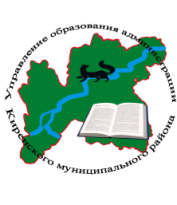 Совещание руководителей образовательных организацийДата проведения: 17 мая 2023Начало совещания: 10.00 часовМесто проведения: МКУ «Центр развития образования»Участники совещания:  специалисты Управления образования, методисты МКУ ЦРО, руководители образовательных организацийПовестка совещания10.00-10.15 Вступительное словоЗвягинцева О. П., начальник Управления 10.15-10.30 Об организации летнего отдыха и занятости обучающихся в летний период 2023 годаРоднаева О.А., ведущий специалист Управления10.30-10.50 О проведении мероприятий, посвященных последнему звонку Зырянова С.Л., заместитель начальника Управления10.50-11.10 Подготовка ОО к началу 2023-24 учебного года. Ремонты в ООПоляченко М.Г., заместитель начальника Управления11.10-11.30 Безопасное лето на территории Киренского района Грибков Ю.Е., ведущий специалист по безопасности Управления11.30-11.50 О работе дошкольных образовательных организаций в летний периодРенау В.А., методист МКУ ЦРО11.50-12.10 Об итогах участия пед.работников в конкурсах профессионального мастерства в сфере образованияБровченко Н.О.,  директор МКУ ЦРО  12.10-12.30 Анализ мониторинга оценки качества образования за 2022-23 уч.годСпиридонова Н.А., методист МКУ ЦРО12.30  Разное